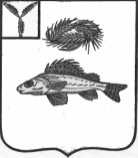 АДМИНИСТРАЦИЯНОВОКРАСНЯНСКОГО МУНИЦИПАЛЬНОГО ОБРАЗОВАНИЯЕРШОВСКОГО РАЙОНА САРАТОВСКОЙ ОБЛАСТИПОСТАНОВЛЕНИЕ                                                                                                                                                                                                                                                                                                                       от 23.11.2018 года                                                                                       № 37Об определении пастбищ и водопоевчастного скота.В соответствии с Законом Саратовской области от 27.04.2016 г. № 55-ЗСО «Об упорядочении выпаса и прогона сельскохозяйственных животных на территории Саратовской области» определить в соответствии с Федеральным Законом от 6.10.2003г. № 131-ФЗ «Об общих принципах организации местного самоуправления в РФ» определить на территории Новокраснянского МО места выпаса и водопои частного скота:с. Новая Краснянка - вдоль  р. Малый Узень по левому берегу между землями сельхозназначения колхоза  18-го Партсъезда и р. Малый Узень на расстоянии 100 м., по  правому берегу между землями сельхозназначения колхоза  18-го Партсъезда и  р. Малый Узень на расстоянии 50м,  до сельскохозяйственных земель колхоза 18-го Партсъезда, далее вниз по р. Малый Узень до границ Новорепинского Мо и границ Перекопновского МО, водопои - р. Малый Узень,  согласно приложения:  схема № 1.п. Лесной- севернее поселка Лесной, вдоль пруда Средний на расстояние 100 метров до сельскохозяйственных земель колхоза 18-го Партсъезда.-южнее от п. Лесной до трассы Озинки -Ершов – Саратов ,далее  через   трассу  до железнодорожного переезда. -по левую сторону от трассы Озинки -Ершов – Саратов, до границы Ершовского района, водопои –пруд Нижний, согласно приложения: схема № 2.с. Сокорная БалкаПункт сбора стада – территория возле кладбища с. Сокорная Балка, далее  вдоль границы сельскохозяйственных земель КФХ  «Нектар»и  прудом  « Колбин» на расстоянии 200 м, далее по правому и левому берегу п. « Колбин» до границ Перекопновского МОВосточнее пруда Сокорский до границ железной дороги, водопои-пруд Сокорский , пруд « Колбин» согласно приложения: схема № 3.Глава Новокраснянского МО                                        Е.Ю.Кузнецова